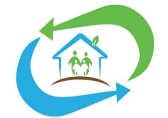 Academia Nacional ANSAHACOPROAHPDALCODEPArticulación JuvenilASEMUVISAsoc. De Educ.Asociación de Colegios Privados Asociación de Desarrollo la JavillaAsociación de envejecientes Vida IntegralAsociación de hombres y mujeres Asociación de jóvenes comunitarios Los Platanitos Asociación de jóvenes comunitarios Los Trinitarios Asociación de junta de vecinos Los Guaricanos Asociación de J.V. Sabana Perdida NorteAsociación de J.V. Sabana Perdida SurAsociación de J.V. Los CasabesAsociación de J. V. Villa Mella NorteAsociación de líderes Comunitarios Asociación de madres Villa Carmela Asociación de Mujeres Unidas Asociación de Sordos V. C.Asociación de trabajadores de la construcción-SindicatoAsociación Guaricanos Asociación Villa Mella Sur ASOTRAESTCacaramusaCasa de la CulturaCentro Comunitario la Unión Centro de Cultura Ciudadanía comunidad Club de ama de casaClub deportivo Julio PérezClub Deportivo V. Sánchez Comité de los Platanitos (COPADEBA)Comité Social ComunitarioComuni PazComunidad 3 Concejo Comunitario (APMAE)Concejo Metropolitano de mujeres CMMCONDICConsejo de Desarrollo de Sabana Perdida Consejo Socio Comunitario TUDECIDES.COMCOPACEMCOPADEBADCDerechos Humanos… Juan PaulinoFEDECONFENACERFundación Cristiana Caminando Con Jesús Fundación de desarrollo Fundación Eloísa con los Niños Fundación Eugenia HolguínFundación Los Platanitos Fundación MoncrioFundación para los sordosFundación Progresista Fundación Vida Excelente Fundación Virgilio FajardoFUNDASOCIALGuaricanos 4Iglesia de Dios BIglesia Fe Caridad Iglesia 2da Betania Iglesia Católica Iglesia de Dios Fuente Iglesia de Dios Luz en el Camino Iglesia El Vaticano de BetzabéIglesia El Buen SamaritanoIglesia Evangélica Lampara Encendida Iglesia Jesucristo Fuente del Sol Iglesia MaranathaIglesia San Pablo de la Cruz Iglesia Universal y Jesucristo J.V. Cuesta LindaJuna de vecinos Jesús de NazaretJunta de vecinos 2 de eneroJunta de vecinos 2 de febrero Junta de vecinos 22 de junioJunta de vecinos 26 de enero 2da. etapaJunta de vecinos 26 de enero, 1ra. EtapaJunta de vecinos A C MilloncitoJunta de Vecinos Altagracia 1Junta de vecinos Altagracia 1ra.Junta de vecinos Altagracia 2da. Junta de vecinos Alto 2Junta de vecinos Altos 1ro.Junta de vecinos Altos 3ro.Junta de vecinos Altos de los CerrosJunta de Vecinos Altos... Carlos del RosarioJunta de vecinos Aurelio GonzálezJunta de vecinos Barrio Modelo J. P. D.  La VictoriaJunta de vecinos Barrio NorteJ.V. Barrio Nuevo (Guaricano)Junta de vecinos Bella Jerusalén J.V. Brisa de los Palmares (Unidos podemos)Junta de Vecinos Brisas 1Junta de vecinos Brisas del NorteJ. V. Brisas del Norte (Ciudad Modelo)Junta de vecinos Claudio CamañoJunta de vecinos Canaán 2Junta de vecinos Casa Vieja Junta de vecinos Cerros del Norte, arriba Junta de vecinos Cerros del Yuca Junta de vecinos ClaribelJunta de vecinos Claribel junta de vecinos Colinas del Ozama J.V. Comunitarios y progresoJunta de vecinos CostlanJunta de Vecinos Cristal 2Junta de vecinos Cristo ViejoJunta de vecinos Crusito Junta de vecinos Cuenta linda Junta de vecinos Cuesta LindaJunta de vecinos David Bonilla Junta de vecinos Demetrio Martínez Junta de vecinos Desarrollo y Salud Junta de vecinos Don Diomedes Junta de vecinos El Almirante Junta de vecinos El CachónJunta de vecinos El Cristal 2Junta de vecinos El INVIjunta de vecinos El Manguito Junta de vecinos El ParadoJunta de vecinos El PolvorínJunta de vecinos El PradoJunta de vecinos El Progreso GuaricanosJunta de vecinos El Progreso La CañaJunta de vecinos Elio FrancoJunta de vecinos Elio Franco 2Junta de vecinos Enriquillo Junta de vecinos Ercilia Pepínjunta de vecinos Esperanza y Fe Junta de vecinos Florentino Cáceres Junta de vecinos Francisco del RosarioJunta de vecinos GenovevaJunta de vecinos Gregorio Luperón Junta de vecinos G. Luperón (Guaricanos)Junta de vecinos G. Luperón (Los Palmares)Junta de vecinos GuacosonJunta de vecinos Guaricano afuera Junta de vecinos Hermana MirabalJunta de vecinos Invi Flores Junta de vecinos Jardines de GenovevaJunta de vecinos José Junta de vecinos Juan Bosch 2Junta de Vecinos Juan Pablo Duarte Junta de Vecinos Juan Pablo Duarte (Villa Mella)Junta de vecinos Julio DionicioJunta de vecinos Juventud y Deporte Junta de vecinos La AmistadJunta de vecinos La Antena Junta de Vecinos La Autentica Barquita Junta de vecinos La Esperanza Junta de vecinos la Fe (Guaricano)Junta de vecinos La Fonda Junta de Vecinos La Gallística Junta de vecinos La Javilla Junta de vecinos La Lotería Junta de Vecinos La Mina Junta de Vecinos La Nueva FeJunta de vecinos La RosaJunta de Vecinos La Solución (La Barquita)Junta de vecinos La Unidad Junta de vecinos Las 10 TareasJunta de vecinos Las Antillas junta de vecinos Las Enfermeras Junta de vecinos Loma de ChivoJunta de vecinos Lorenzo SurielJunta de vecinos Los AltagracianosJunta de vecinos Los Altagracianos 2Junta de vecinos Los CasabesJunta de vecinos Los Casabitos junta de vecinos Los Cerros s. p.Junta de vecinos Los Compadres Junta de vecinos Los Coordinadores Junta de vecinos Los Coordinadores 2Junta de vecinos Los Cósmicos Junta de vecinos Los HumanitariosJunta de vecinos Los Jardines Junta de vecinos Los Nativos J.V. Los Nativos (Cerros del Yuca) Junta de vecinos Los PalmaresJ.V. Los Palmares (Urbanización los Palmares)Junta de vecinos Los Pinos (Nueva Generación)Junta de vecinos Los Platanitos Junta de vecinos Lotes y Servicios Junta de vecinos Lotes y Servicios 3ro.J.V. Luis Manuel Caraballo 1ro.J.V. Luis Manuel Caraballo 3ro.Junta de Vecinos Luz y Esperanza Junta de vecinos Majagual (JUVENUESMA)Junta de vecinos Maranata 2Junta de vecinos MarañónJunta de vecinos Marañón 1Junta de vecinos Marañón 2Junta de vecinos Mi Esperanza Junta de vecinos Mi HogarJunta de vecinos Mirador IsabelaJunta de vecinos Mirador Norte 1Junta de vecinos Monte Rey Junta de vecinos Nueva EsperanzaJunta de vecinos Nueva esperanza 1Junta de vecinos Nueva esperanza 2Junta de vecinos Nueva Generaciónjunta de vecinos Nueva Generación 5J.V. Nueva Generación, Barrio NuevoJunta de vecinos Nueva Jerusalén Junta de vecinos Nueva UniónJunta de vecinos Nueva VeneciaJunta de vecinos Nuevo GerenteJunta de vecinos Obra de Dios Junta de vecinos Padre BilliniJunta de vecinos Padre Segura Junta de vecinos Palmar Encantado Junta de vecinos ParaísoJunta de vecinos Parcelero MajagualJunta de vecinos Paz y Amor junta de vecinos paz y amor Milloncito 3 Junta de vecinos Pedro Facundo de Paula Junta de vecinos Profesor Juan BoschJunta de vecinos Progreso 2Junta de vecinos Raquel Rúa Junta de vecinos Reclamación por la Pazjunta de vecinos Respaldo Lotería Junta de vecinos Residencial de la Rosa J. V. Rosa Duarte (Los Guaricanos)Junta de vecinos Sagrario Días Junta de vecinos SaloméJunta de Vecinos Salomé Ureña Junta de vecinos San GabrielJunta de vecinos San JoséJunta de vecinos Santiago HirujoJunta de vecinos Satélite Junta de vecinos UniónJunta de vecinos Unión AntoninaJunta de vecinos Unión y Progreso Junta de vecinos Villa Blanca Junta de vecinos Villa CarmelaJunta de vecinos Villa EmiliaJunta de Vecinos Villa Esperanza 2Junta de vecinos Villa Laura Junta de vecinos Villa Lemuajunta de vecinos Villa MoradaJunta de vecinos Villa PompaJunta de vecinos Villa Pompa 2Juntas de vecinos Las Capas 1Liga deportiva El MajagualMamey de Jacagua Ministerio alas de ÁguilaMovimientos Elegidos Munícipes y Comunitarios PEMEEPlay Club Rojas AlouRECODEHRed de J.V. Gregorio Luperón REDOJURD